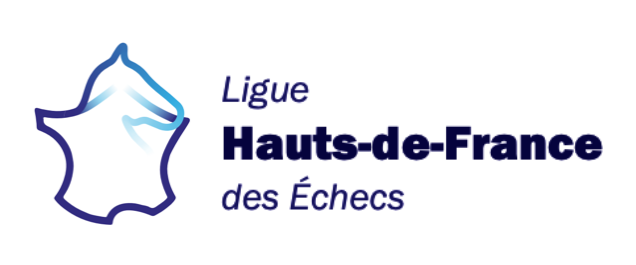 Bulletin de recensement des Besoins en Matériel des Clubs et des Comité DépartementauxLes prix sont donnés à titre indicatif et ne sont pas contractuels